Pour retourner votre bulletin d’inscription2 possibilités :@ Par mail : egaraycochea@vaincrelamuco.org  Par courrier : Vaincre la Mucoviscidose - Département qualité de vie	181 rue de Tolbiac - 75013 ParisNous vous contacterons par téléphone pour confirmer votre inscription.ImportantNous vous remercions de procéder à votre inscription dès que possible.Afin de vous accueillir dans les meilleures conditions le jour J : Le Pass sanitaire sera requis. La journée se déroulera dans le respect des règles sanitaires en vigueur.Le nombre de places est limité pour permettre l’expression de chacun.N’hésitez pas à nous contacter :Élizabeth Garaycochea01 40 78 91 81egaraycochea@vaincrelamuco.orgNous nous tenons à votre entière disposition pour répondre à toutes les questions que vous vous posez.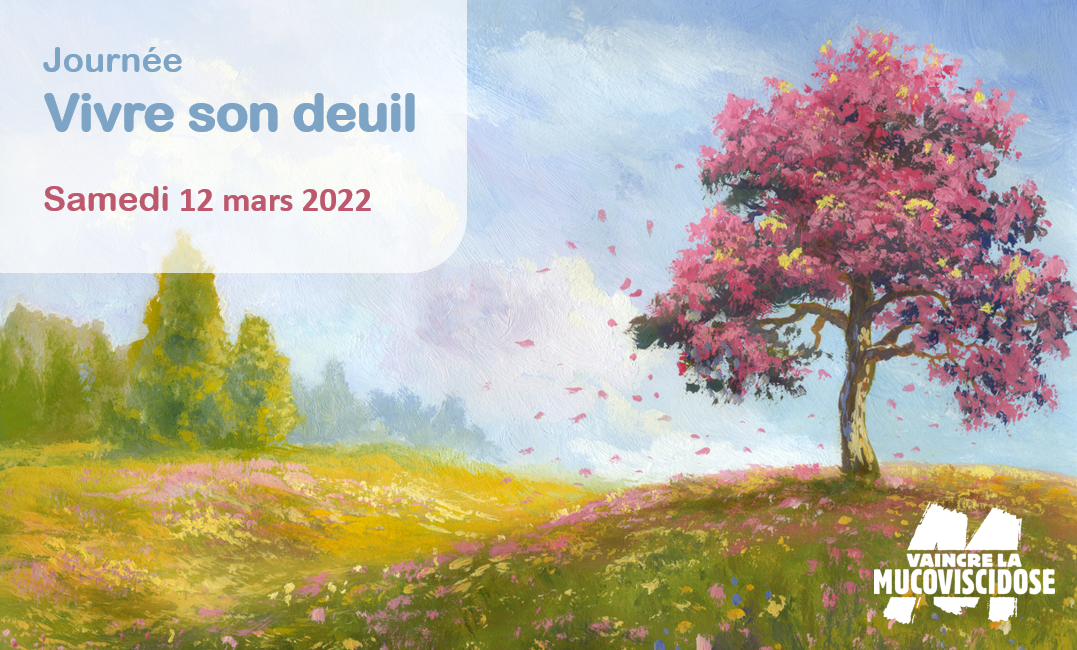 Chers Amis,Depuis plusieurs années, Vaincre la Mucoviscidose consacre une journée dédiée aux familles en deuil d’un proche atteint de mucoviscidose : parents, frères, sœurs, conjoint(e)s, grands-parents… L’association tient ainsi à rester plus que jamais en soutien à leurs côtés.Il s’agit pour nous d’offrir un modeste espace d’écoute et de parole bienveillantes et chaleureuses pour aider chacun à continuer son chemin, pour ne pas rester seul(e) face au manque, à l’absence après un long parcours de lutte contre la maladie.Cette journée s’articule autour d’une conférence-débat le matin sur le processus du deuil et le vécu de chacun, quels que soient son âge ou le temps passé depuis la perte du proche, et l’après-midi autour de groupes d’expression individuelle et de partage, à partir de deux activités. Notre association organise la 8e édition de cette journée le samedi 12 mars 2022 et nous vous convions à y participer.En espérant que cette journée répondra à vos attentes,Bien solidairement,Pierre FoucaudPrésidentLieu de la journéeHôtel Ibis Paris Porte de Bercy2 place de l’Europe – 94220 Charenton-Le-PontL’hôtel Ibis Paris Porte de Bercy se situe à proximité immédiate du Centre commercial Bercy 2 à Charenton-Le-Pont (94), tout près de Paris. Il est facilement accessible en voiture ou par le bus 24 qui relie les gares de Lyon et d’Austerlitz.Programme09h00	Accueil des participants09h15	Mot d’accueil09h30	Conférence « Vivre son deuil » 	Cécile Séjourné, psychologue psychothérapeute	Temps d’échange12h30	Déjeuner13h45	Moment du souvenir14h15	Ateliers de partage : Photolangage et Mandala16h30	Clôture de la rencontre autour d’une collationBulletin d’inscriptionCette journée s’adresse aux proches en deuil d’un patient atteint de mucoviscidose : parents, conjoint(e)s, frères et sœurs, grands-parents… Qu’ils soient adhérents ou non à l’association.À savoir : L’inscription est gratuite ;La journée (conférence, déjeuner et activités de l’après-midi) est prise en charge par Vaincre la Mucoviscidose ;Les frais de transport peuvent être pris en charge pour les participants.Participant(e)s1. Nom et prénom : …………………………………………………………………2. Nom et prénom : …………………………………………………………………Tél. : ……………………………  E-mail : ……………………………....................................Lien de parenté avec la personne décédée :  Parent(s)       Conjoint(e)  Frère (+ de 14 ans)  âge ……  Sœur (+ de 14 ans)  âge ……  Grand(s)-parent(s)    Autre : …………………………………Prénom de la personne décédée : …………………….  Année du décès : ……Hébergement Oui (l’hébergement la nuit du vendredi 11 mars est réservé par nos soins) 
Nombre de chambres simples : …… Nombre de chambres doubles : ……Le vendredi soir, l’accueil à l’hôtel et un dîner non loin seront prévus. Non, je me rendrai directement le samedi matin à l’hôtel.